COUNTY COMMISSION RECORD, VERNON COUNTYTuesday, April 2, 2024,	                                                                                 1st April Adj.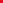 THE VERNON COUNTY COMMISSION MET, PURSUANT TO ADJOURNMENT, TUESDAY, APRIL 2,  2024, AT 9:00 A.M.  PRESENT: JOE WILSON, PRESIDING COMMISSIONER; CINDY THOMPSON, NORTHERN COMMISSIONER; EVERETT L. WOLFE, SOUTHERN COMMISSIONER MAYOR’S COFFEECommissioner Wilson attended the Mayor’s Coffee on Thursday, March 28th at Precision Coffee.                                                           ECONOMIC DEVELOPMENTThe Commissioners discussed a Collaboration Agreement to hire a joint position for the purpose of Regional Economic Development Specialist for the Extension Center and Economic Developer for Vernon County. Commissioner Wolfe made the motion to approve the agreement. Commissioner Thompson seconded the motion. All voted yes to approve. Commissioner Wilson signed the agreement.                                                                      2024 BUDGETBrent Banes, County Collector, presented a financial report for the first quarter of 2024.      PROSECUTORBrandi McInroy, Vernon County Prosecutor, called on the Commission to discuss legal issues in the county.                                                                 ROAD AND BRIDGEMike Reasoner, Road and Bridge Foreman, discussed roads, bridges and culverts with the Commissioners. Also discussed was the purchase of a new tractor for the county.                                                           USDA RURAL DEVELOPMENTCommissioner Wilson attended the Town Hall Meeting at the Liston Center in El Dorado Springs.                                                         COMMUNITY SERVICES CENTERShane Hirschman, Circuit Court Administrator, called on the Commission to give an update on the CSC Center. It has been decided that it will not be located in Vernon County.       ADJOURNOrdered that Commission adjourn at 1:47 P.M. until Wednesday, April 3, 2024.ATTEST: ________________________________ APPROVED:_____________________________		CLERK OF COMMISSION			       PRESIDING COMMISSIONER